Конспект НОД по конструированию на тему «Мы – строители» в подготовительной группе.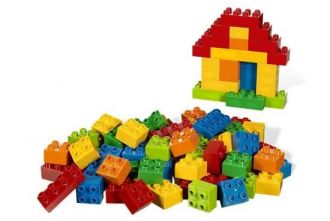 Цель: Закрепить навыки конструирования по схеме. Продолжать учить сочетать в постройке детали по форме и цвету, устанавливать пространственное расположение деталей.Задачи:Предварительная работа.Чтение художественной литературы (Е. Пермяк. «Мамина работа»; Г. Люшнин. «Строители»; С. Баруздин. «Строим дом»; И. Соколов-Микитов. «Заячьи слезы»; С. Михалков. «Три поросенка»; В. Маяковский. «Кем быть»).Рассматривание картинок, связанных со строительными профессиями, составление описательных рассказов по ним.Проведение сюжетно-ролевых («Строим дом», «Строители») и дидактических игр («Кому что?», «Что лишнее?», «Угадай по описанию»).Оборудование:Ноутбук.ТеелевизорПрезентация .Деревянный конструктор, конструктор Лего, конструктор «Мозаика»Веточки, солома, кирпичик Лего.  Ход НОДВоспитатель: Давайте представим, что нас пригласили в телестудию на детскую передачу «Будущие строители». Вы согласны быть участниками передачи? (ответы детей) А я кем буду?Дети: Телеведущей.Воспитатель: Участники передачи, занимайте, пожалуйста, свои места. Приготовились? Начали! Добрый день, уважаемые телезрители! Дорогие друзья (обращается к детям), к нам на передачу пришло видео письмо, в котором спрятана загадка. Мы должны отгадать загадку, и тогда узнаем, кто прислал это видео письмо.Сети в море ты закинь,Раза три, а не один,Может, ты меня поймаешь,А кого скажи, коль знаешь?Ответ: Золотая рыбкаДети: Золотая рыбка.Воспитатель: Правильно, это золотая рыбка (появляется на экране золотая рыбка).Золотая рыбка: Здравствуйте, ребята! Мне нужна ваша помощь.Воспитатель: Какая беда с тобой произошла золотая рыбка?Золотая рыбка:Воспитатель: Из какой же сказки к нам пришла золотая рыбка?Дети: Из сказки «Сказка о рыбаке и рыбки».Золотая рыбка: Только вот в чем беда, я строитель современные дома не умею.Воспитатель: Золотая рыбка, ты правильно сделала, что к нам на передачу обратилась. Мы тебе обязательно поможем. Правда, ребята?Дети: Правда!Золотая рыбка: Я слышала, что у нас в сказочном мире три поросенка живут. Говорят, они красивые дома строят из различных материалов.Воспитатель: Да, действительно, есть такая замечательная сказка про трех поросят. Я ее с собой на передачу захватила. Мы сейчас с вами посмотрим, какие поросята строители. Ребята, скажите золотой рыбке, какими должны быть дома.Дети: Крепкими, прочными, надежными.Воспитатель: Правильно! Молодцы! Давайте совершим небольшое путешествие по сказке «Три поросенка». Взгляните, вот первый домик, который построил себе Ниф-Ниф. Из чего он построен? (воспитатель показывает на интерактивной доске детям по очереди иллюстрации с домами: соломенный, из веточек и кирпичный)Дети: Из соломы.Воспитатель: Как вы думаете, солома подойдет для строительства домика для старухи? Почему?Дети: Нет, не подойдет! Потому что солома ломкая и непрочная.Воспитатель: Верно, солома - непрочный материал, и в этом мы сейчас убедимся (предлагает одному ребенку подойти к столу, взять солому и разломать ее пополам). Видите, как легко она ломается. (Другой ребенок дует на нее.) Поэтому, когда волк дунул на домик Ниф-Нифа, он разлетелся в разные стороны. А вот этот домик построил себе второй поросенок - Нуф-Нуф (выставляется следующая картинка).А из какого материала он построен?Дети: Из прутиков, веточек и листьев.Воспитатель: Веточки и прутики прочный материал?Дети: Нет.Воспитатель: Давайте в этом убедимся (один ребенок ломает, гнет веточки, другой дует на них). Можно использовать этот материал для строительства? Почему?Дети: Нет, нельзя! Это не прочный материал.Воспитатель: Ребята, может, вы мне подскажете: чей это домик? (Включает картинку с изображением домика Наф-Нафа.)Дети: Это домик Наф-Нафа.Воспитатель: Что можно рассказать про него золотой рыбке? Из чего он построен?Дети: Этот домик построен из кирпича.Воспитатель предлагает одному из детей потрогать кирпичик из конструктора Лего.Воспитатель: Какой же домик получился у Наф-Нафа?Дети: Прочный и надежный.Воспитатель: Правильно. Наф-Наф оказался самым сообразительным, поэтому его домик получился надежным и крепким. Вот какая увлекательная и познавательная сказка «Три поросенка»!Теперь мы рассказали, какие строители три поросенка. А можно узнать, из какого материала люди строят дома?Воспитатель: Люди давно научились возводить самые разнообразные дома из различных материалов.  На экран выводятся изображения домов из различного строительного материала.Ваша задача - сказать, из чего построен каждый дом.Дети: Этот - из дерев; этот - из кирпича  и т.д..Воспитатель: А это панельный дом, его строят из бетонных плит. Для вас это новые слова. Давайте вместе проговорим: бетон, бетонный (дети повторяют). А какие дома получаются из этих строительных материалов?Дети: Крепкие, надежные.Воспитатель: А теперь давайте отдохнем (проводиться физкультминутка) Я хочу построить дом, (Руки сложить домиком, и поднять над головой)Чтоб окошко было в нём, (Пальчики обеих рук соединить в кружочек)Чтоб у дома дверь была, (Ладошки рук соединяем вместе вертикально)Рядом чтоб сосна росла. (Одну руку поднимаем вверх и разводим пальчики)Чтоб вокруг забор стоял,Пёс ворота охранял, (Соединяем руки в замочек и делаем круг перед собой)Солнце было, дождик шёл, (Сначала поднимаем руки вверх, пальцы разведены  в стороны. Затем пальцы опускаем вниз, делаем "стряхивающие" движения)И тюльпан в саду расцвёл!Воспитатель: У меня в руках кирпичик из конструктора Лего. Мы будем передавать ее по кругу и называть его свойства (твердый, прочный, качественный, надежный, крепкий и т.д.).Дети садятся на свои места.Воспитатель: Чтобы настоящий дом построить, много мастеров должно потрудиться. А каких - мы сейчас с вами вспомним (воспитатель читает загадку, дети отгадывают, а правильные ответы выводятся на интерактивную доску)Растет этаж за этажом,И с каждым часом,С каждым днемВсе выше, выше новый дом. (Каменщик.)Топором, рубанкомВыстругивает планки,Сделал подоконникиБез сучка-задоринки. (Плотник.)Брызжет краска по стене,Солнце светится в окне.Стали стены голубыми,Словно небо в вышине. (Маляр.)Воспитатель: Молодцы ребята все загадки отгадали.Золотая рыбка, наверное, впервые в нашем посёлке? Ребята, скажите, как называется наш посёлок? (ответы детей) Верно. Наш посёлок Берёзовка с каждым днем становится все краше: появляется много прочных и красивых зданий. А чьим трудом все это создано? Кого мы должны благодарить за эту красоту?Дети: Строителей.Воспитатель: Теперь мы все знаем, какая это нужная и важная профессия - строитель.Профессия строителей действительно имеет огромное значение в нашей жизни. Воспитатель:Вырос дом большой и светлый,Люди жить придут сюда.И строитель так ответит: -Счастье - строить города!Поможем золотой рыбке, построим современный дом для старухи?Дети: Мы поможем!Воспитатель обращает внимание на стол.Воспитатель: Хорошо. Но посмотрите, разве можно на таких завалах строить новый дом?Дети: Нет!Воспитатель: А что нужно сделать?Дети: Разобрать завалы, расчистить площадку для новой постройки.Воспитатель: Ребята, а в этих завалах все строительные материалы одинаковые?Дети: Нет. Здесь есть кирпичи деревянные, Лего-конструктор и конструктор «Мозаика»Дети сортируют строительный материал по качественному признаку.Воспитатель: Молодцы, завалы расчистили, все готово к строительству нового дома.Воспитатель: Ребята, начинаем работу.Начинается стройка. На экран выводится схема дом. Дети конструируют из конструкторов дома. Педагог руководит процессом стройки.Поведение итогов:Воспитатель: Ребята, как вы думаете, получился у нас новый дом? Мы помогли золотой рыбке? Вам понравилась наша телепередача?Содействовать      совершенствованию      умений      в      конструктивной   деятельности;Закрепление навыков скрепления деталей;Развитие фантазии и воображения детей, закрепление навыков построения устойчивых и симметричных моделей, обучение созданию сюжетной композиции;Формулировать самооценку конечного результата;Создать условия для развития представлений о строительных профессиях, о разнообразии строительных материалов;Обеспечить условия для развития умений детей работать как в коллективе, так и по отдельности.Пришел к синему морю старик;
Видит, — море слегка разыгралось.
Стал он кликать меня,
Приплыла к нему я и спросила:
«Чего тебе надобно, старче?»
Мне с поклоном старик отвечает:
«Смилуйся, государыня рыбка,
Разбранила меня моя старуха,
Не дает старику мне покою:
Надобно ей новый современный дом;
Наш-то совсем старый стал.
Отвечаю я старику:
«Не печалься, ступай себе с богом,
Будет вам новый современный дом».